«Мы вместе» 1 класс   Сказка «Теремок».А)
 Зачеркните картинки, которые не являются героями сказки «Теремок».
                                                                                                                           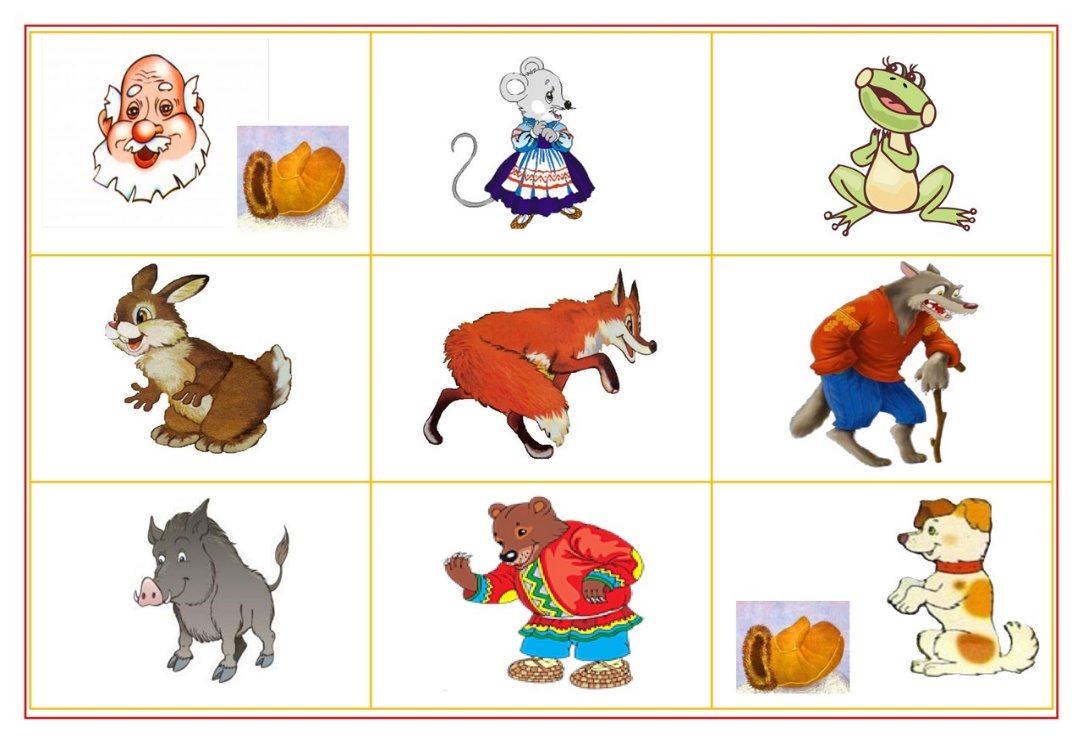 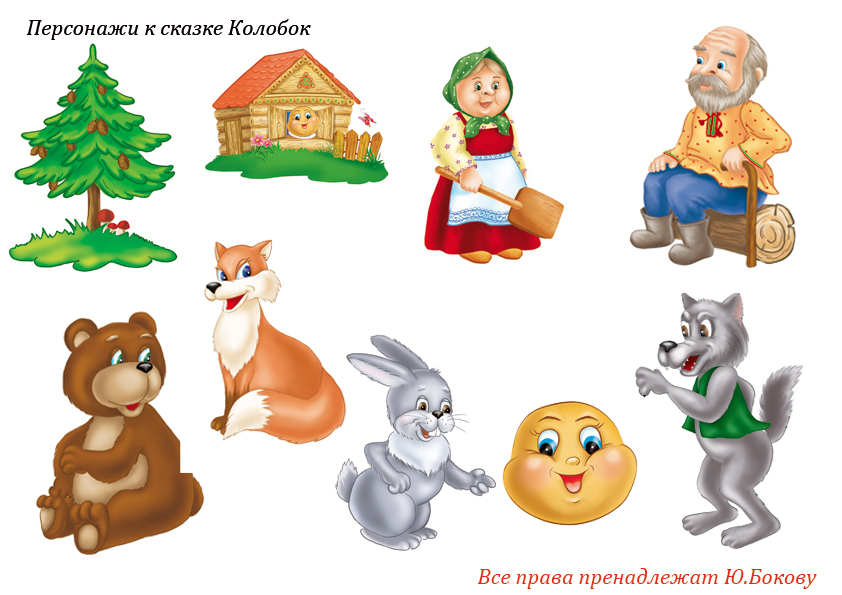 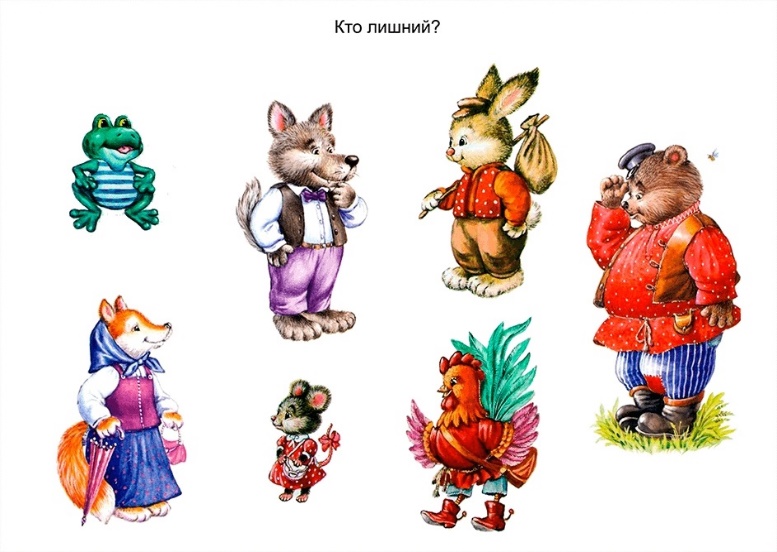 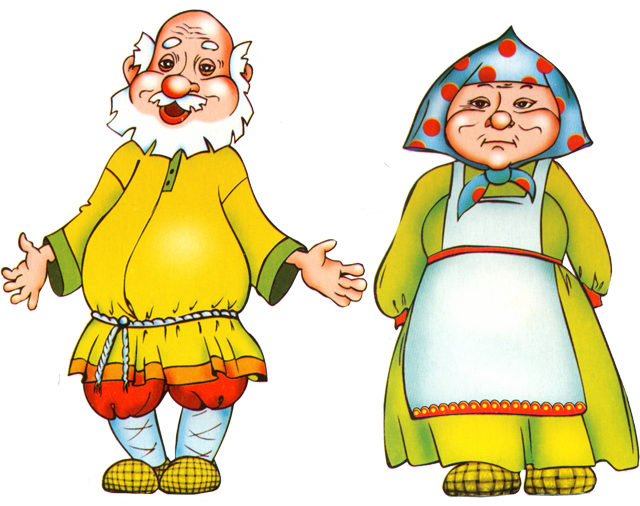 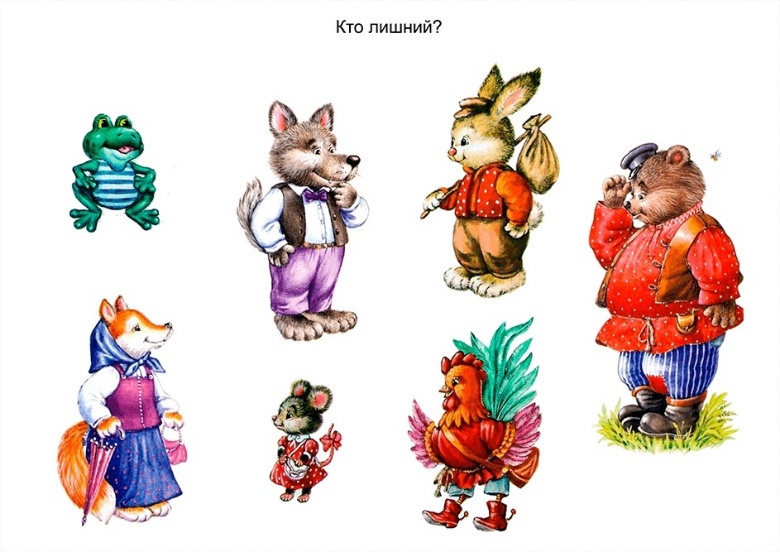 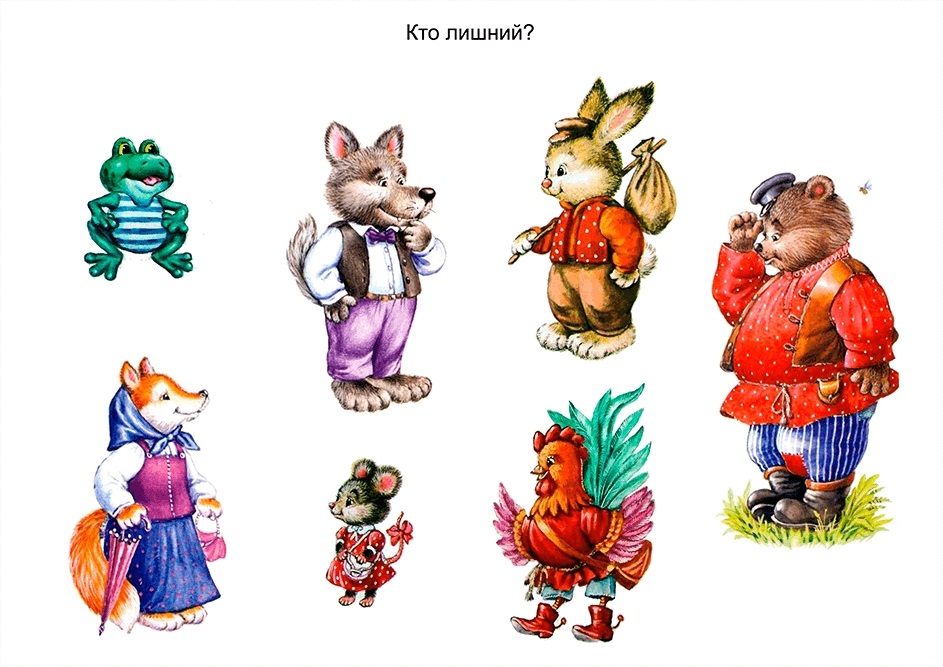 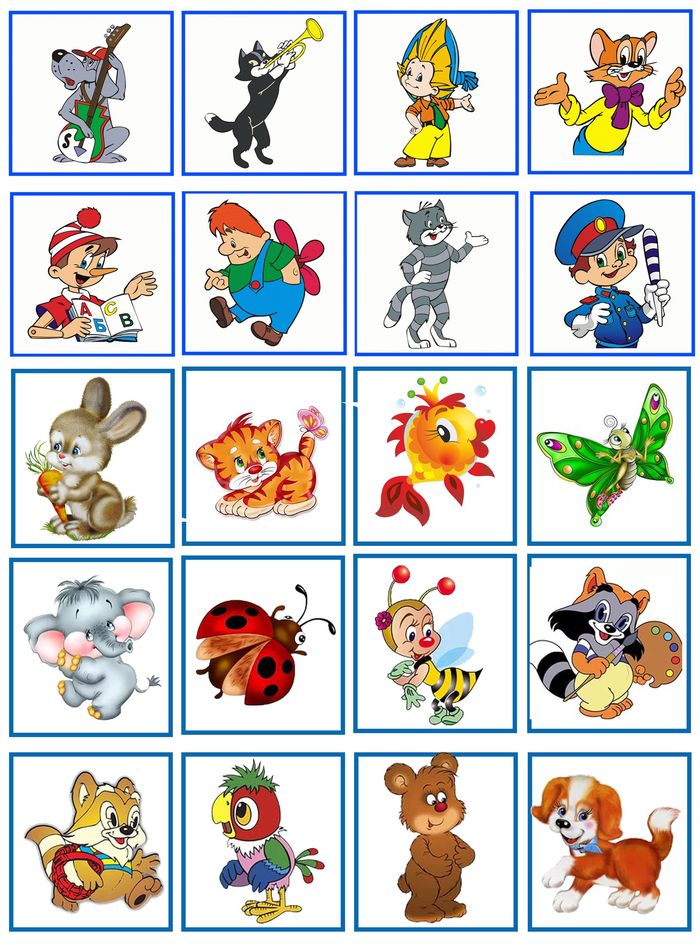 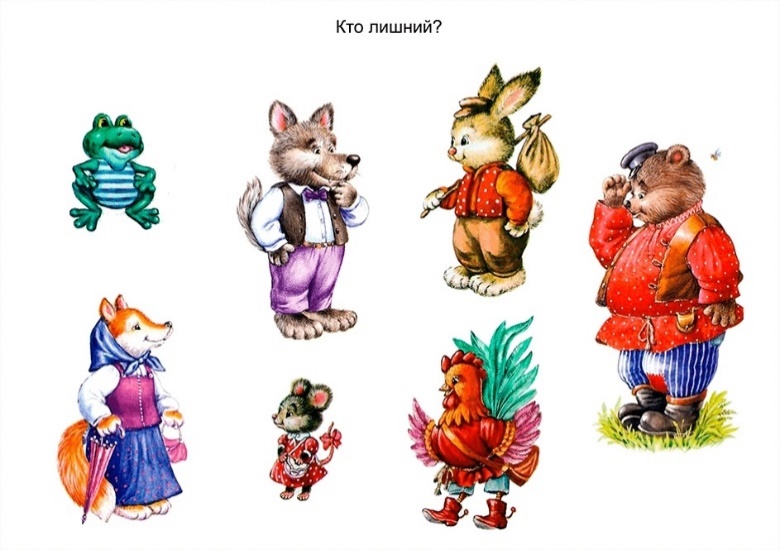 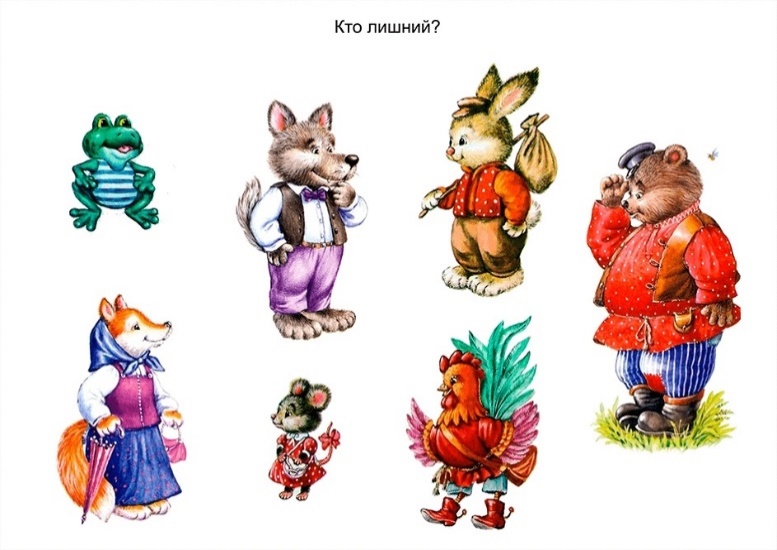 Б) Пронумеруйте картинки в порядке прихода героев к Теремку.     В) Подбери пословицу или поговорку к сказке «Теремок».     Где хозяев в доме много, там и толку никакого.       В гостях хорошо, а дома лучше.     Семеро одного не ждут.   Г) Отгадайте загадки-имена героев сказки «Теремок».Правописание ча- ща. 
Вставьте вместо картинок слова с орфограммой ча-ща, выслушав варианты ответа соседа и предложив свой. Запишите предложения, подчеркнув опасные места в написании ча-ща
Над водой летают крикливые …_______________________
Саша принес из кухни …. _____________________________
Наташа налила …. _________________________
За рекой дубовая …. ___________________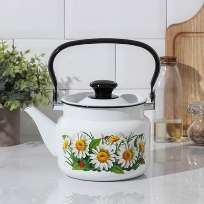 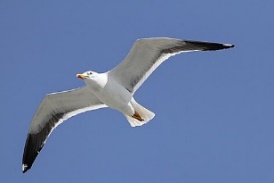 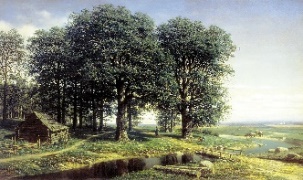 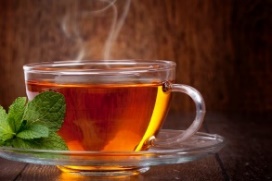 Математический диктант Ответьте на вопросы:Как называется домик для птицы? ________________________Кто из животных не любит солнца? _________________________Составьте схему предложения по опорным картинкам.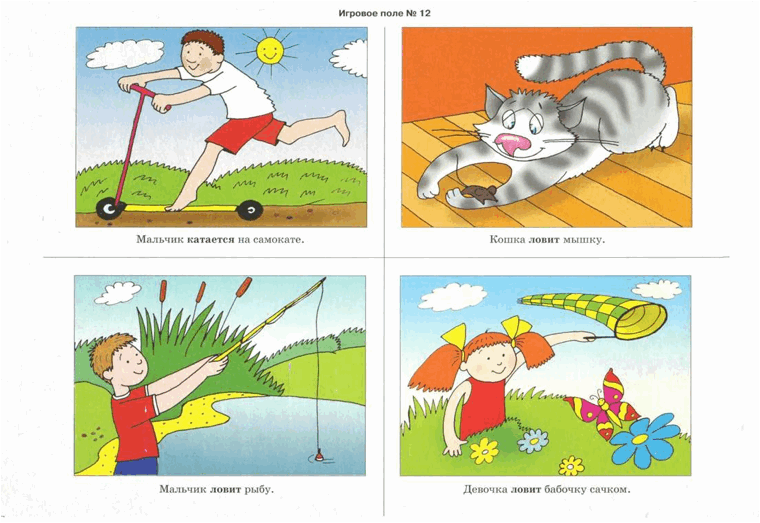 Мальчик катается на самокате.        Кошка ловит мышку.           Мальчик ловит рыбу.   1. Хозяин лесной,Просыпается весной, А зимой под вьюжный войСпит в избушке снеговой.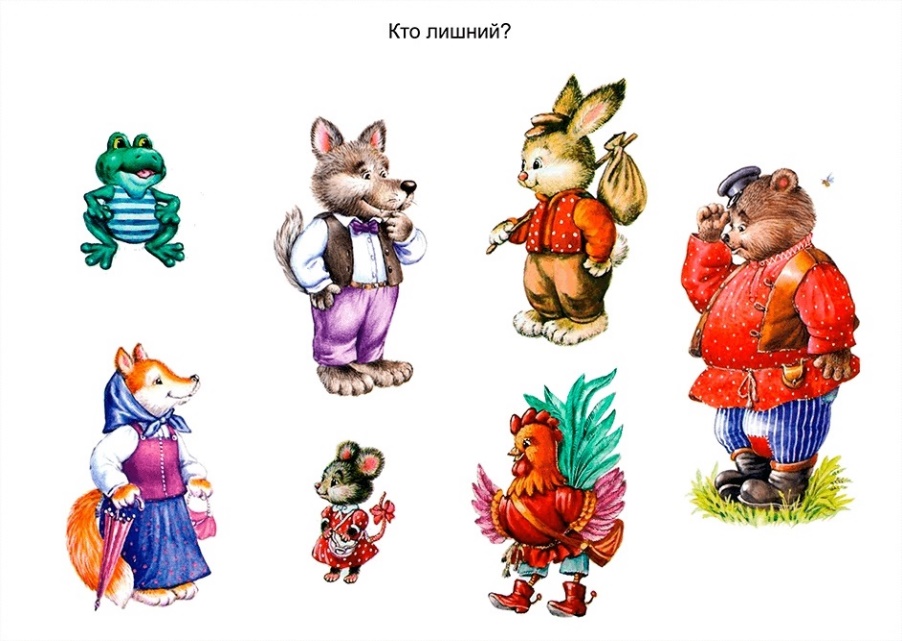 Мала, и никому не нужна.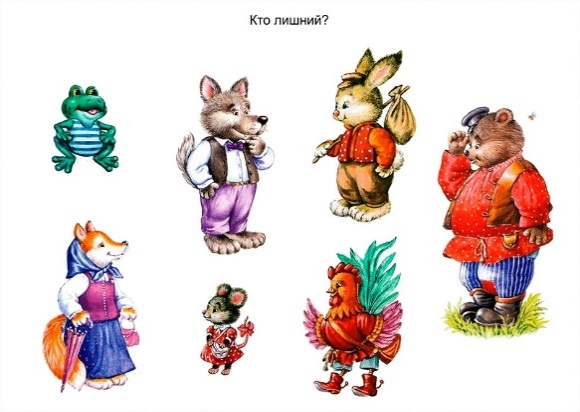 Скачет зверушка, не рот, а ловушка.Попадут в ловушкуИ комар, и мушка.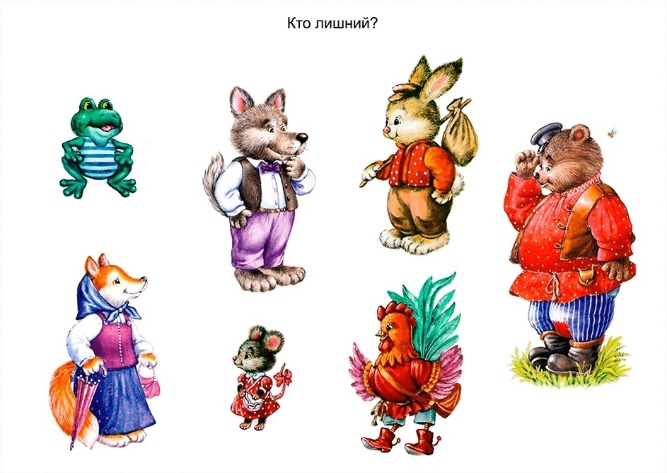 На овчарку он похожЧто ни зуб - то острый нож.Он бежит, оскалив пастьНа овцу готов напасть.№ЗаданияОтветы 1.2 увеличить на 7.2.7 уменьшить на 4. 3.Какое число надо увеличить на 6, чтобы получить 9? 4.Запишите число, которое меньше 15 на 8.5.От какого числа надо отнять 7, чтобы получить 2.6.Саша собрал 6 яблок, а Дима на 3 яблока меньше. Сколько яблок собрал Дима? 